Publicado en  el 09/12/2013 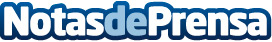 Investigadores de la CEU-UCH proponen fármacos transdérmicos para tratar enfermedades como el AlzheimerDatos de contacto:CEUNota de prensa publicada en: https://www.notasdeprensa.es/investigadores-de-la-ceu-uch-proponen-farmacos_1 Categorias: Medicina http://www.notasdeprensa.es